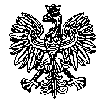 KOMENDA  WOJEWÓDZKA  POLICJIz siedzibą w RadomiuSekcja Zamówień Publicznych	ul. 11 Listopada 37/59, 26-600 Radom		fax. 47 701 31 03        Radom, dnia  23.11.2022r.ZP – 2882 /22INFORMACJA Z OTWARCIA OFERTdotyczy postępowania o udzielenie zamówienia publicznego ogłoszonego na dostawy
w trybie przetargu nieograniczonego, na podstawie art. 132 ustawy Pzp
 w przedmiocie zamówienia:„Zakup i dostawa sprzętu kwaterunkowego dla jednostek Policji garnizonu mazowieckiego” ( ID 679531 )                                          Nr sprawy 68 /22Zamawiający - Komenda Wojewódzka Policji z siedzibą w Radomiu, działając na podstawie 
art. 222  ust. 5 ustawy z dnia 11 września 2019r. Prawo zamówień publicznych ( Dz. U. z 2022r. poz. 1710 z póżn. zm. ) informuje, iż w wyznaczonym przez Zamawiającego terminie tj. do dnia 23.11.2022r., do godziny 10:00 – wpłynęło sześć ofert w przedmiotowym postępowaniu prowadzonym za pośrednictwem platformazapupowa.pl pod adresem: https://platformazakupowa.pl/pn/kwp_radom  ( ID 679531 )     Nazwy albo imiona i nazwiska oraz siedziby lub miejsca prowadzonej działalności gospodarczej albo miejsca zamieszkania Wykonawców, których oferty zostały otwarte, ceny lub koszty zawarte w ofertach:OFERTA NR 1 – Zadanie nr 1, 2, 3, 4, 5, 6, 7 , 8, 9, 10, 11, 12, 13 i 14 TRONOUS POLSKA Sp. z o.o.Magda Pałygiewicz-Fiukul. Ordona 2A01-237 WarszawaZadanie nr 1 - Cena brutto: 250 509,18 złZadanie nr 2 - Cena brutto:   11 808,00 złZadanie nr 3 - Cena brutto:     7 162,29 złZadanie nr 4 - Cena brutto: 190 538,07 złZadanie nr 5 – Cena brutto:   22 386,00 złZadanie nr 6 - Cena brutto:  230 735,70 złZadanie nr 7 - Cena brutto:      2 450,16 złZadanie nr 8 - Cena brutto:      2 585,46 złZadanie nr 9 - Cena brutto:    94 106,07 złZadanie nr 10 - Cena brutto:  11 685,00 złZadanie nr 11 - Cena brutto:  16 197,87 złZadanie nr 12 – Cena brutto:    2 467,38 złZadanie nr 13 – Cena brutto:    5 926,14 zł Zadanie nr 14 - Cena brutto:   43 925,76 złOFERTA NR 2 – Zadanie nr 3, 4, 5, 8, 9, 11, 12, 13, 14 DOMI STYL Maciej Banaszek Minkowice 20621-007 MełgiewZadanie nr 3 - Cena brutto:    4 206,60 złZadanie nr 4 - Cena brutto: 109 765,20 złZadanie nr 5 – Cena brutto:     8 610,00 złZadanie nr 8 - Cena brutto:      1 599,00 złZadanie nr 9 - Cena brutto:    53 505,00 złZadanie nr 11 - Cena brutto:    3 936,00 złZadanie nr 12 – Cena brutto:    1 906,50 złZadanie nr 13 – Cena brutto:    3 874,50 złZadanie nr 14 - Cena brutto:   19 926,00 złOFERTA NR 3 – Zadanie nr 1 Przedsiębiorstwo Produkcyjno Handlowe „ROL-MOT” Sp. z o.o.ul. Czachowskiego 2927-310 CiepielówZadanie nr 1 - Cena brutto: 51 537,00 złOFERTA NR 4 – Zadanie nr 3, 4, 5, 6, 9, 14 Lobby meble s.c.Tomasz Madlewski, Krzysztof Łudzikul. Pachońskiego 7A/L8631-223 KrakówZadanie nr 3 -     5 313,60 złZadanie nr 4 -   99 623,85 złZadanie nr 5 –   10 932,24 złZadanie nr 6 -    97 283,16 złZadanie nr 9 -    51 358,65 złZadanie nr 14 –  22 051,44 złOFERTA NR 5 – Zadanie nr 4, 6, 7 Przedsiębiorstwo Zaopatrzenia Szkół „ CEZAS” Sp. z o.o.Aleja Solidarności 1515-751 BiałystokZadanie nr 4 - Cena brutto: 128 854,80 złZadanie nr 6 - Cena brutto:   93 541,50 złZadanie nr 7 - Cena brutto:        598,00 złOFERTA NR 6 – Zadanie nr 4, 9 Nikodemus Sebastian CzuryńskiGrudzińskiego 18A/1862-020 SwarzędzZadanie nr 4 - Cena brutto: 110 361,75 złZadanie nr 9 - Cena brutto:   48 400,00 złZ poważaniem		KIEROWNIK                                                                                                                                                                                                          	            Sekcji Zamówień Publicznych                                                                                                        KWP z siedzibą w Radomiu                                                                                              / - / Justyna KowalskaInformację z otwarcia ofert opublikowano na platformie zakupowej Open Nexus, pod adresem www.platformazaqkupowa.pl/pn/kwp_radom w dniu 23.11.2022r.Opr. A.S.